POSTER BOARD GRADING RUBRIC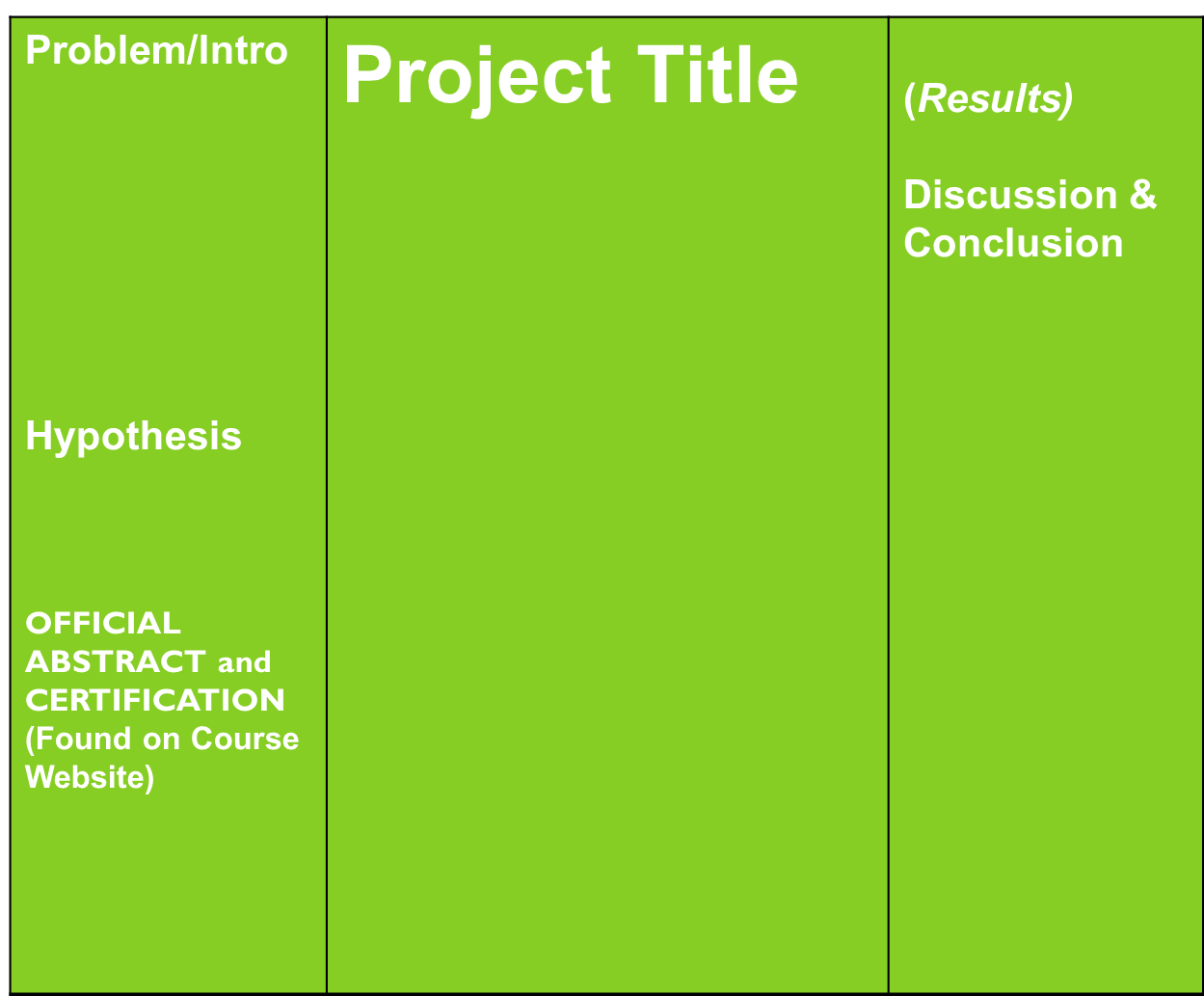 ComponentScorePointFollows the set-up aboveIntro/Problem , Hypothesis, Abstract on LeftTitle, Materials, Procedures, and Results In CenterDiscussion on right (Results may also go on the right )222Images/graphs labelled with appropriate descriptions(a judge should be able to read your board and know what the graph/image is for without asking you)2Poster is neatly and carefully created5Easy to read and understand2Must be a 36” x 48” tri-board or larger5TOTAL20